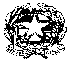 Ministero dell’istruzione e del meritoISTITUTO COMPRENSIVO “F. Tonolini” -Via Martiri della libertà n. 11/C -  25043 BRENO (BS)Codice fiscale: 90009510174 – Cod. univoco ufficio: UFDNDATEL. 0364/22009 - 22702  - FAX  0364/321388Mod.6                           SCHEDA RIASSUNTIVA VISITE/VIAGGI d’ISTRUZIONE  DI PLESSOScuola ( Infanzia/primaria/secondaria) di ……………………………………………..www.icbreno.gov.ite-mail: BSIC81900A@istruzione.itP.E.C.:  BSIC81900A@pec.istruzione.itClasse/ sezionedataDestinazione/attivitàOrganizzatore/responsabileaccompagnatorin. partecipantiMezzo di trasporto